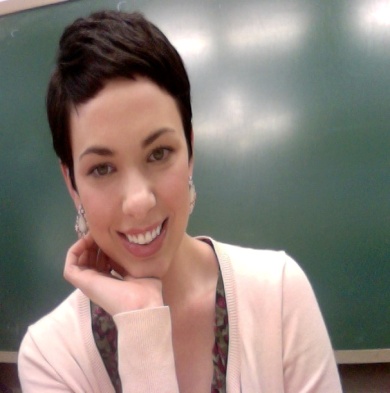 *Mallory EverhartExperienceVolunteer Youth Counselor, YMCA, Conover, North CarolinaDuring my time as a counselor-in-training at my local YMCA, I learned how to manage and assist younger children when completing assigned tasks. I was in charge of arts and crafts with the 10-13 year olds; I love this opportunity because I was able to express my creativity while providing the children with an outlet to express themselves. After-School Tutor, Hickory Hickory School, Hickory, North Carolina                         2005-2007As an after-school tutor at my high school, I assisted students with writing papers and understanding difficult coursework. Team Leader, Style Exchange, Hickory, North Carolina                                                2006-2007As a Team Leader, I managed approximately 9 other employees. I was the assistant to the owner and helped with the business aspect of the retail store. I created work schedules to accommodate each employees personal schedule.  Travel Assistant/Guide, Perquin Tours, Morazán, El Salvador 	Winter 2010-Winter 2011As a tour guide with Perquin Tours, I guided journalists and tourist through former FMLN guerilla territory. I worked as an on-basis translator between the locals and tourists. Mental Health Technician, River Park Hospital, Barboursville, West Virginia             2010-2012During my employment with River Park Hospital, I managed and watched over approximately 10 patients in the hospital. I was in charge of creating and following through with their designated programs to assure their health and wellness.Lifeguard, Beech Fork State Park, Barboursville, West Virginia                            Summer 2011As a lifeguard at Beech Fork State Park, I completed a number of various duties within the state park. I worked as an office assistant, a park ranger, and also as a lifeguard. As a certified lifeguard, I am trained in CPR and American Red Cross Heart Saver First Aid.Direct Support Staff, Autism Services Center, Huntington, West Virginia                 2011-2012Working as a member of the direct support staff at Autism Services Center, I manage three adults with autism and mental retardation. I am responsible for completing their daily rehabilitation programs and for assisting them in their daily activities. English Teacher, Winner’s Academy, Daegu, South Korea                            	2012-2013As a native teacher at a private English academy, I strived to teach English to native Korean students in the most enjoyable, fun way possible. I plan and prepare lesson plans based on individual needs and assessments. I keep record of students‘ progress, as well as, assist colleagues in keeping the learning atmosphere engaging and productive.   EducationMarshall University	                                                                                          2007-2012Bachelors of Arts--Psychology Extra-Curricular Marshall University Anthropology ClubMarshall University Spanish ClubMarshall University Invisible ChildrenHuntington, West Virginia City MissionReferralsLetters of Reference available upon request. Daniel Ball, Marshall University History Department     (304) 654-3565Patrick Forrestel, ESL Teacher for South Korea            (010) 3515-7352Marsel Deal, Conover YMCA Program Director             (828) 446-3038